ZAMIERZENIA DYDAKTYCZNO- WYCHOWAWCZE  DLA GRUPY RYBKI  NA LUTY 2023DRODZY RODZICEMieszkamy nad morzem –  Gdy idziemy  nad morze, to wiemy, że będzie plaża, woda, zobaczymy kutry, żaglówki, statki. W morzu możemy nurkować i kąpać się. Te wszystkie przyjemności ściśle wiążą się z środowiskiem morskim i naszym kaszubskim regionem, a także z naszym miastem.                                                                                                                                               W tym miesiącu urodziny obchodzi nasze miasto – GDYNIA –poszerzymy nasze wiadomości o tym wspaniałym mieście: zarys historyczny, urocze zakątki i miejsca, które warto zobaczyć!  Ciekawe czy dzieci znają swój adres zamieszkania? GDYNIA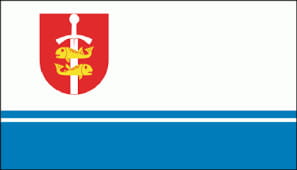 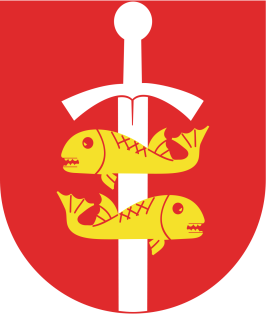 W styczniu  ominęliśmy tematy z różnymi zawodami. W lutym wracamy do nich.                                                                                                                                       Każdy zawód jest ważny-ciekawe gdzie pracuje moja mama, a co robi tatuś? Kto ratuje życie, kto pomaga w codziennym życiu ? Poznamy znaczenie  kilku zawodów i pobawimy się w policjanta, lekarza, konduktora itp…Czeka nas  wyprawa do Grecji - poznamy Grecję, odszukamy ją na mapie Europy spróbujemy zatańczyć Zorbę - tradycyjny taniec ludowy Grecji,
poznamy nieco historii i zabytki Grecji. Posłuchamy kilku mitów greckich. 10 lutego serdecznie zapraszamy na występ w Szkole Muzycznej!